December 2019Dear CandidateTEACHER OF PE AND MATHEMATICSThank you for requesting details of the post of Teacher of Mathematics at Colchester County High School for Girls.  I hope the information below will help you with your application but please contact me if you require further information.  The School is very popular with a reputation for excellent results within a caring environment, as evidenced by the following comments taken from our last Ofsted Report.• “Colchester County High School for Girls is an outstanding school.” “It continues to strive for, and achieves excellence in all it does.” • “Students say they relish the independence teachers give them and appreciate the high levels of encouragement.” “Students talk positively about the environment and facilities that this new building offers, particularly for music.” “Students have excellent opportunities to take on additional responsibility and make a positive contribution to the school and the community beyond.” • “Students say they feel safe and supported both by the school and by each other.” Parents “stated how the school had ‘balanced study, social development and student happiness’ extremely well.”• “Leadership and management at all levels of the school are outstanding.” “Governors remain highly supportive and actively involved in the strategic development of the school.”• “The school’s contribution to community cohesion is outstanding and supports students’ personal development well.”• “The development of students’ leadership and team working skills is excellent.”This position offers a rare and exciting opportunity to join a committed and motivated team in a unique learning environment and to experience the immense satisfaction of working with able and enthusiastic students.  The school is innovative and creative, having Leading Edge Status; many teaching staff are involved in action-led research and the school leads training and development for the local Teaching School Alliance (NEETSA) and Colchester Teacher Training Centre (CTTC).  In addition there are opportunities for collaboration with colleagues across Alpha Trust.  The PE and Mathematics Departments at Colchester County High School for Girls are both friendly and successful ones, in which all members of staff share a genuine enthusiasm for the teaching of their subjects.  Our students are motivated and exciting to teach; expectations of our students are high and they require a challenging and stimulating approach.The PE facilities at the school include a gym, 6 external courts and an extensive school field with a long jump pit, a dance studio and changing facilities.  An extensive sports hall has been recently built incorporating a new swimming pool, changing facilities and multi-use educational space.  The Department has its own office and some curriculum technician support.  School teams compete successfully in a number of sports, including netball, hockey, tennis, football, cricket, badminton, swimming, biathlon and athletics, at local, district and county level.  In addition, the Department offers a wide range of extra-curricular opportunities and clubs before school, at lunchtimes and at the end of the school day and produces an annual Gym & Dance Show.  Students in Year 10 are encouraged to become Junior Sports Leaders, and for Year 11 the Youth Health Champions scheme operates for the school.  The PE Department also organises a biennial ski trip to Austria and a Mediterranean water sports activity visit to France.All students from Years 7-11 are timetabled for core Physical Education whilst there are examination groups at Key Stage 4 studying the AQA Physical Education specification. In 2018 our students achieved 100% 9-7 at GCSE.  In Year 12 and 13 students are offered an optional PE lesson each week.  A Level PE (AQA 7582) is now offered as an A Level with effect from September 2019.The Mathematics Department has a suite of six dedicated Mathematics teaching rooms and an office, most of which are located in the mSchool (a base for Music and Mathematics).  The Department’s outstanding examination success mirrors the school’s reputation for academic excellence.  Students study Edexcel Pearson GCSE Mathematics 1Ma1 (9-1) and at A Level OCR Mathematics 7890 and Further Mathematics 7892.  At GCSE in 2019, 91% of students achieved grades 9-7.  Mathematics is an extremely popular A level choice; there are currently four Mathematics groups in Year 12 and two in Year 13, and one for Further Mathematics in each year.  83% of students achieved A*-B for Mathematics A Level in 2019 and 75% A*-B for Further Mathematics.The Mathematics Department leads numeracy strategies across the school with student Numeracy Leaders.  Peer-mentoring schemes, a student led Pi club, supporting STEM activities and BMAT preparation are among the extra-curricular activities on offer.The successful candidate will be expected to teach all key stages in PE and Mathematics to at least GCSE level.  They will be required to undertake Form Tutor responsibilities including the teaching of PSHCE, be involved in extra-curricular activities and participate in the 11+ entrance examination day.  This post would suit NQTs or RQTs and more experienced teachers wishing to progress within the mainscale.Colchester County High School for Girls is committed to safeguarding and promoting the welfare of children and young people and expects all staff and volunteers to share this commitment.  The successful applicant will be required to undertake an enhanced criminal record check by the Disclosure and Barring Service. If you feel that Colchester County High School for Girls can provide the challenges and opportunities you are looking for then please complete the school application form and send, supported by a covering letter, addressed to the Executive Principal by the closing date: Midday on Monday 20 January 2020.We would be delighted to hear from you.Yours sincerely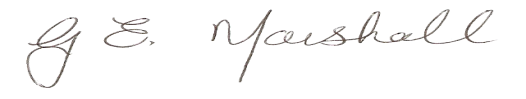 Gillian Marshall (Mrs)Executive Principal